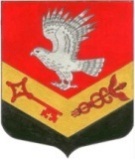 МУНИЦИПАЛЬНОЕ ОБРАЗОВАНИЕ«ЗАНЕВСКОЕ ГОРОДСКОЕ ПОСЕЛЕНИЕ»ВСЕВОЛОЖСКОГО МУНИЦИПАЛЬНОГО РАЙОНАЛЕНИНГРАДСКОЙ ОБЛАСТИСОВЕТ ДЕПУТАТОВ ТРЕТЬЕГО СОЗЫВАРЕШЕНИЕ20.12.2018 года 									№ 79гп. Янино-1Об утверждении Соглашения об установлении побратимских отношений между Кричевским районным исполнительным комитетом Могилёвской области (Республика Беларусь) и муниципальным образованием «Заневское городское поселение» Всеволожского муниципального района Ленинградской области (Российская Федерация)В соответствии Федеральным законом от 06.10.2003 № 131-ФЗ «Об общих принципах организации местного самоуправления в Российской Федерации», пунктом 22 части 2 статьи 20 устава муниципального образования «Заневское городское поселение» Всеволожского муниципального района Ленинградской области, рассмотрев предложение о сотрудничестве Кричевского районного исполнительного комитета Могилёвской области (Республика Беларусь) совет депутатов принял РЕШЕНИЕ:Утвердить Соглашение об установлении побратимских отношений между Кричевским районным исполнительным комитетом Могилевской области (Республика Беларусь) и муниципальным образованием «Заневское городское поселение» Всеволожского муниципального района Ленинградской области (Российская Федерация) согласно приложению.Главе муниципального образования «Заневское городское поселение» Всеволожского муниципального района Ленинградской области заключить Соглашение об установлении побратимских отношений между Кричевским районным исполнительным комитетом Могилевской области (Республика Беларусь) и муниципальным образованием «Заневское городское поселение» Всеволожского муниципального района Ленинградской области (Российская Федерация) (далее – Соглашение). Администрации муниципального образования «Заневское городское поселение» Всеволожского муниципального района Ленинградской области обеспечить организацию и проведение мероприятий в рамках заключенного Соглашения.Опубликовать настоящее решение в официальных средствах массовой информации.Решение вступает в силу после дня его опубликования.Контроль над исполнением данного решения возложить на постоянно действующую депутатскую комиссию по здравоохранению, социальной политике, физической культуре, спорту, культуре и молодежной политике.Глава муниципального образования					В.Е. КондратьевПриложение к решению от 20.12.2018 года  №  79СОГЛАШЕНИЕ об установлении побратимских отношениймежду Кричевским районным исполнительным комитетом Могилевской области (Республика Беларусь) и муниципальным образованием «Заневское городское поселение»Всеволожского муниципального района Ленинградской области(Российская Федерация) Кричевский районный исполнительный комитет Могилевской области (Республика Беларусь), с одной стороны, и муниципальное образование «Заневское городское поселение» Всеволожского муниципального района Ленинградской области (Российская Федерация), с другой стороны, далее именуемые Стороны, руководствуясь положениями Договора о дружбе, добрососедстве и сотрудничестве между Республикой Беларусь и Российской Федерацией от 21 февраля 1995 года;руководствуясь законодательствами Республики Беларусь и Российской Федерации, принципами равноправия и взаимной выгоды, соблюдая общепринятые нормы международного права;учитывая интересы обеих сторон в дальнейшем углублении, укреплении и расширении экономического, научно-технического и социально-культурного сотрудничества, укреплении дружбы  между жителями обеих территорийсогласились о нижеследующем:Статья 1Настоящим соглашением устанавливаются побратимские отношения между Кричевским районом Могилевской области Республики Беларусь и муниципальным образованием «Заневское городское поселение» Всеволожского района Ленинградской области Российской Федерации. Стороны в рамках своих полномочий и в соответствии с законодательством Республики Беларусь и Российской Федерации развивают сотрудничество в торгово-экономической, научно-технической и культурной областях.Сотрудничество осуществляется на принципах равноправия, долгосрочного партнерства, взаимной выгоды и доброй воли, отвечающих интересам Кричевского района Могилевской области (Республика Беларусь) и муниципального образования «Заневское городское поселение» (Российская Федерация) Всеволожского муниципального района Ленинградской области. Статья 2Стороны обмениваются опытом по развитию предпринимательства и частной инициативы, по проведению приватизации государственной и муниципальной собственности, антимонопольной и налоговой политики, обеспечению социально-правовой защиты и занятости населения, а также совместно разрабатывают проекты и программы развития предпринимательства.В рамках своих полномочий Стороны сотрудничают в области привлечения инвестиций для реализации программ и проектов, направленных на развитие экономики Кричевского района (Республика Беларусь) и муниципального образования «Заневское городское поселение» (Российская Федерация), в том числе внедрения современных технологий.Статья 3Стороны создают благоприятные условия для всесторонних контактов юридических и физических лиц, зарегистрированных на территории Кричевского района (Республика Беларусь) и муниципального образования «Заневское городское поселение» (Российская Федерация), включая их участие в ярмарках, выставках, обмене информацией и других формах сотрудничества.Статья 4Стороны содействуют развитию партнерских связей между сельскохозяйственными товаропроизводителями Кричевского района (Республика Беларусь) и муниципального образования «Заневское городское поселение» (Российская Федерация), организуют обмен делегациями работников агропромышленного комплекса в целях изучения и обмена передовыми методами работы.Статья 5Стороны способствуют сотрудничеству в области образования путем развития прямых партнерских связей между организациями, осуществляющими образовательную деятельность, подготовки педагогических кадров, проведения педагогических семинаров и рабочих встреч, обмена делегациями, студентами и преподавателями, учебными пособиями и методической литературой.Статья 6Стороны содействуют установлению прямых контактов и связей между учреждениями культуры Кричевского района (Республика Беларусь) и муниципального образования «Заневское городское поселение» (Российская Федерация).Стороны развивают взаимовыгодные партнерские связи в части совместного проведения мероприятий в сфере культуры и искусства, в том числе фестивалей, конкурсов, конференций, семинаров, выставок, концертов и иных мероприятий между учреждениями культуры Кричевского района (Республика Беларусь) и муниципального образования «Заневское городское поселение» (Российская Федерация).Стороны обмениваются информацией о мероприятиях и делегациями деятелей сферы культуры и искусства Кричевского  района (Республика Беларусь) и муниципального образования «Заневское городское поселение» (Российская Федерация).Статья 7Стороны в рамках своей компетенции развивают взаимовыгодное сотрудничество и содействуют информационному обмену опытом работы в области социальной защиты населения.Статья 8Стороны расширяют и углубляют связи в области туризма, спорта и молодежной политики, содействуют обмену молодежными организациями, ассоциациями и фондами, а также туристическими группами и спортивными делегациями.Статья 9Стороны содействуют установлению рабочих контактов между органами исполнительной и представительной власти в целях обмена опытом работы, выявления приоритетов в развитии международных связей, обеспечения условий для более плодотворного сотрудничества, объединения усилий и координации совместных действий.Статья 10Для реализации настоящего Соглашения Стороны могут разрабатывать планы совместных мероприятий, программы и проекты в конкретных сферах сотрудничества, проводить двусторонние встречи, переговоры, заседания, совещания и иные мероприятия с участием делегаций и отдельных представителей Сторон.Статья 11Каждая Сторона заблаговременно информирует другую Сторону о решениях, принятие которых затрагивает права и интересы этой другой Стороны.Статья 12Вопросы толкования и применения положений настоящего Соглашения, а также возможные разногласия и спорные вопросы, возникающие между Сторонами в ходе его реализации, подлежат разрешению путем консультаций или переговоров.Статья 13В настоящее Соглашение могут вноситься по согласованию Сторон изменения и дополнения, которые оформляются отдельными протоколами.Статья 14Настоящее Соглашение не затрагивает прав и обязательств Сторон по другим договоренностям и не ограничивает Стороны в применении иных форм сотрудничества.Статья 15В целях реализации положений настоящего Соглашения Стороны могут  заключать отдельные соглашения по конкретным областям и направлениям двустороннего сотрудничества.Статья 16Настоящее Соглашение заключается сроком на пять лет и вступает в силу с момента получения белорусской стороной письменного уведомления о выполнении российской стороной процедур, необходимых для его вступления в силу.Соглашение автоматически продлевается на каждые последующие пять лет при условии, что ни одна из Сторон не менее чем за шесть месяцев до окончания очередного пятилетнего периода не заявит путём письменного уведомления о своем намерении прекратить его действие.Прекращение действия настоящего Соглашения не затрагивает прав и обязательств, вытекающих из договоров (контрактов), заключенных в рамках настоящего Соглашения в период его действия, до истечения срока действия таких договоров (контрактов), если Стороны не договорились об ином.Совершено в городе ____________ ____ 201___ года в двух экземплярах на русском языке.ПредседательКричевского районного исполнительного комитета Могилевской области Республики Беларусь_________________Д.В. БочковГлава муниципального образования «Заневское городское поселение» Всеволожского муниципального района Ленинградской области Российской Федерации _______________В.Е. Кондратьев